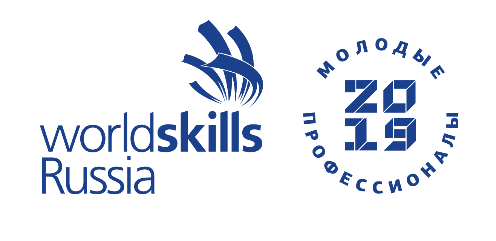 Список участниковV Регионального чемпионата«Молодые профессионалы» (WorldSkills Russia) Мурманской области 08-14.12.2019г.№ п/пФ.И.О. участникаНаименование организацииКомпетенция «Электромонтаж»Компетенция «Электромонтаж»Компетенция «Электромонтаж»Герцовский Олег ГригорьевичГАПОУ МО «Мурманский индустриальный колледж»Прутьян Владислав ВладимировичГАПОУ МО «Мурманский строительный колледж имени Н.Е. Момота»Михайлов Александр ВасильевичГАПОУ МО «Оленегорский горнопромышленный колледж»Козлюк	Павел РомановичГАПОУ МО «Мончегорский политехнический колледж»Бабкин	Виталий ВикторовичГАПОУ МО «Апатитский политехнический колледж имени Голованова Г.А.»Савченко Михаил НиколаевичГАПОУ МО «Полярнозоринский энергетический колледж»Егоров Александр ДмитриевичГАПОУ МО «Кандалакшский индустриальный колледж»Компетенция "Сетевое и системное администрирование"Компетенция "Сетевое и системное администрирование"Компетенция "Сетевое и системное администрирование"Сорокин Павел	ОлеговичГАПОУ МО «Мурманский колледж экономики и информационных технологий»Анискович Дмитрий АндреевичГАПОУ МО «Мурманский колледж экономики и информационных технологий»Зуев Роман КонстантиновичГАПОУ МО «Мурманский колледж экономики и информационных технологий»Максимов Владислав МаксимовичГАПОУ МО «Кандалакшский индустриальный колледж»Семёнов Владислав ВладимировичГАПОУ МО «Кандалакшский индустриальный колледж»Кононов Артём	ВячеславовичГАПОУ МО «Кандалакшский индустриальный колледж»Компетенция «Сварочные технологии»Компетенция «Сварочные технологии»Компетенция «Сварочные технологии»Устимов Евгений ДенисовичГАПОУ МО «Мончегорский политехнический колледж»Макаров Евгений ВалерьевичГАПОУ МО «Кандалакшский индустриальный колледж»Хренов	Федор ВикторовичГАПОУ МО «Оленегорский горнопромышленный колледж»Новиков Вадим	ВладимировичГАПОУ МО «Мурманский индустриальный колледж»Дё Юрий Олегович ГАПОУ МО «Печенгский политехнический техникум»Киселев Антон СтаниславовичГАПОУ МО «Мурманский строительный колледж имени Н.Е. Момота»Фетисов Андрей АлександровичГАПОУ МО «Полярнозоринский энергетический колледж»Компетенция «Парикмахерское искусство»Компетенция «Парикмахерское искусство»Компетенция «Парикмахерское искусство»Атабаева Маргарита ЛеонидовнаГАПОУ МО «Мурманский технологический колледж сервиса»Степчина Анастасия СергеевнаГАПОУ МО «Мурманский технологический колледж сервиса»Ольшанникова Екатерина ВладимировнаГАПОУ МО «Мурманский технологический колледж сервиса»Митрофанова Виктория СергеевнаГАПОУ МО «Апатитский политехнический колледж имени Голованова Г.А.»Назначилова Мария НиколаеваГАПОУ МО «Апатитский политехнический колледж имени Голованова Г.А.»Фролов Даниил РомановичГАПОУ МО «Апатитский политехнический колледж имени Голованова Г.А.»Компетенция «Медицинский и социальный уход»Компетенция «Медицинский и социальный уход»Компетенция «Медицинский и социальный уход»Братцев Егор ВладимировичГАПОУ МО «Мурманский медицинский колледж»Зыкова Ангелина ВладимировнаГАПОУ МО «Мурманский медицинский колледж»Ахмедова Магихалум ТалибовнаГАПОУ МО «Мурманский медицинский колледж»Расхожева Кристина НиколаевнаГАПОУ МО «Кольский медицинский колледж»Григорьева Ирина АлексеевнаГАПОУ МО «Кольский медицинский колледж»Базаленко Анна СергеевнаГАПОУ МО «Кольский медицинский колледж»Компетенция «Ремонт и обслуживание легковых автомобилей»Компетенция «Ремонт и обслуживание легковых автомобилей»Компетенция «Ремонт и обслуживание легковых автомобилей»Смирнов Антон ИгоревичГАПОУ МО «Апатитский политехнический колледж имени Голованова Георгия Александровича»Мельников Артем ЮрьевичГАПОУ МО «Оленегорский горнопромышленный колледж»Воробьёв Денис АлексеевичГАПОУ МО «Мурманский индустриальный колледж»Мельник Айнура ЭдуардовнаГАПОУ МО «Ковдорский политехнический колледж»Парфёнов Сергей СергеевичГАПОУ МО «Кольский транспортный колледж»Шмелев Дмитрий АлексеевичГАПОУ МО «Мурманский строительный колледж имени Н.Е.Момота»Компетенция «Преподавание в младших классах»Компетенция «Преподавание в младших классах»Компетенция «Преподавание в младших классах»Сказкина Ангелина ВикторовнаГАПОУ МО «Мурманский педагогический колледж»Агаева Сабрина	ТалятовнаГАПОУ МО «Мурманский педагогический колледж»Чеховская Диана ДмитриевнаГАПОУ МО «Мурманский педагогический колледж»Суранова Татьяна АлексеевнаГАПОУ МО «Мурманский педагогический колледж»Самокрутова Елена ИгоревнаГАПОУ МО «Мурманский педагогический колледж»Компетенция «Инженерный дизайн CAD»Компетенция «Инженерный дизайн CAD»Компетенция «Инженерный дизайн CAD»Петрушин Даниил ДмитриевичГАПОУ МО «Мурманский индустриальный колледж» Зуев Игорь ДмитриевичГАПОУ МО «Мурманский индустриальный колледж»Безубко Вячеслав ДенисовичГАПОУ МО «Мурманский индустриальный колледж»Федоров Александр СергеевичГАПОУ МО «Мурманский индустриальный колледж»Тищенко Никита ОлеговичГАПОУ МО «Мурманский индустриальный колледж»Анпилов Василий ИвановичГАПОУ МО «Мурманский индустриальный колледж»Аргунов Егор ВалерьевичГАПОУ МО «Мурманский индустриальный колледж»Компетенция «Программные решения для бизнеса»Компетенция «Программные решения для бизнеса»Компетенция «Программные решения для бизнеса»Борщова Валерия ВитальевнаГАПОУ МО «Мурманский колледж экономики и ИТ»Бавыкина Дарья АлексеевнаГАПОУ МО «Мурманский колледж экономики и ИТ»Борисов Никита АлександровичГАПОУ МО «Мурманский колледж экономики и ИТ»Комаров Артём АндреевичГАПОУ МО «Мурманский колледж экономики и ИТ»Кощиц Екатерина ЭдуардовнаГАПОУ МО «Мурманский колледж экономики и ИТ»Кондрин Александр СергеевичГАПОУ МО «Мурманский колледж экономики и ИТ»Компетенция «Облицовка плиткой»Компетенция «Облицовка плиткой»Компетенция «Облицовка плиткой»Майская Анастасия АлександровнаГАПОУ МО «Мончегорский политехнический колледж»Сальников Никита НиколаевичГАПОУ МО «Мончегорский политехнический колледж»Четвериков Илья АлексеевичГАПОУ МО «Мончегорский политехнический колледж»Глазкова Виктория АлександровнаГАПОУ МО «Мурманский строительный колледж имени Н.Е.Момота»Газин Андрей АлександровичГАПОУ МО «Мурманский строительный колледж имени Н.Е.Момота»Котляров Вячеслав ВадимовичГАПОУ МО «Мурманский строительный колледж имени Н.Е.Момота»Компетенция «Малярные и декоративные работы»Компетенция «Малярные и декоративные работы»Компетенция «Малярные и декоративные работы»Синцова Анастасия АндреевнаГАПОУ МО «Мурманский технологический колледж сервиса»Куликова Дарья АлександровнаГАПОУ МО «Мурманский технологический колледж сервиса»Шниторова Валерия АндреевнаГАПОУ МО «Мурманский строительный колледж имени Н.Е.Момота»Дзюба Игорь СергеевичГАПОУ МО «Мурманский строительный колледж имени Н.Е.Момота»Шитякова Дарья АлександровнаГАПОУ МО «Апатитский политехнический колледж имени Голованова Г.А.»Мошнина Алена ВячеславовнаГАПОУ МО «Апатитский политехнический колледж имени Голованова Г.А.»Перибейнос  Надежда ТимофеевнаГАПОУ МО «Мончегорский политехнический колледж»Ковалёва Анна АлександровнаГАПОУ МО «Мончегорский политехнический колледж»Компетенция «Поварское дело»Компетенция «Поварское дело»Компетенция «Поварское дело»Гранкин Роман СергеевичГАПОУ МО «Мурманский строительный колледж имени Н.Е.Момота»Бабенков Владимир ВладимировичГАПОУ МО «Оленегорский горнопромышленный колледж»Олейник Екатерина ВладимировнаГАПОУ МО «Апатитский политехнический й колледж имени Голованова Г.А.»Минакова Софья ВладимировнаГАПОУ МО «Мурманский колледж экономики и информационных технологий»Антрушина Валерия ИгоревнаГАПОУ МО «Мурманский индустриальный колледж»Компетенция «Физическая культура, спорт и фитнес»Компетенция «Физическая культура, спорт и фитнес»Компетенция «Физическая культура, спорт и фитнес»Андреева Виктория ПавловнаГАПОУ МО «Северный колледж физической культуры и спорта»Холодилова Карина АндреевнаГАПОУ МО «Северный колледж физической культуры и спорта»Садридинова Екатерина АлександровнаГАПОУ МО «Северный колледж физической культуры и спорта»Кекало Марина ЮрьевнаГАПОУ МО «Северный колледж физической культуры и спорта»Вербицкая Анна ВасильевнаГАПОУ МО «Северный колледж физической культуры и спорта»Зегеров Тимофей ИгоревичГАПОУ МО «Северный колледж физической культуры и спорта»Лозовая Алена ИгоревнаГАПОУ МО «Северный колледж физической культуры и спорта»Тихобаева Александра АлексеевнаГАПОУ МО «Северный колледж физической культуры и спорта»Деньгина Влада СергеевнаГАПОУ МО «Северный колледж физической культуры и спорта»Макарова Софья АнатольевнаГАПОУ МО «Северный колледж физической культуры и спорта»Компетенция «Предпринимательство»Компетенция «Предпринимательство»Компетенция «Предпринимательство»Игнатенко Надежда ЛеонидовнаГАПОУ МО «Мурманский колледж экономики и информационных технологий»Гафурова Ирина ВитальевнаГАПОУ МО «Мурманский колледж экономики и информационных технологий»Федорова Александра СергеевнаГАПОУ МО «Мурманский технологический колледж сервиса»Павлова Олеся ВладимировнаГАПОУ МО «Мурманский технологический колледж сервиса»Березин Ярослав АлександровичГАПОУ МО «Кандалакшский индустриальный колледж»Сурмина Александра ВасильевнаГАПОУ МО «Кандалакшский индустриальный колледж»Паныч Ирина АнатольевнаГАПОУ МО «Мурманский строительный колледж имени Н.Е.Момота»Воробьева МартаКонстантиновнаГАПОУ МО «Мурманский строительный колледж имени Н.Е.Момота»Лысов Валентин ВладимировичГАПОУ МО «Мурманский индустриальный колледж»Новгородский Артем ЯновичГАПОУ МО «Мурманский индустриальный колледж»Вне конкурсаВне конкурсаВне конкурсаКузьмин Владислав АлексеевичГБП ОУ Московской области «Ногинский колледж»Никифоров Александр СергеевичГБП ОУ Московской области «Ногинский колледж»Компетенция «Туризм»Компетенция «Туризм»Компетенция «Туризм»Выборнова Диана CергеевнаГАПОУ МО «Мурманский технологический колледж сервиса»Овсянникова Татьяна ЕвгеньевнаГАПОУ МО «Мурманский технологический колледж сервиса»Павленко Ольга АлександровнаГАПОУ МО «Мурманский технологический колледж сервиса»Сидорова Елена АлександровнаГАПОУ МО «Мурманский технологический колледж сервиса»Владимирова Ксения АлександровнаГАПОУ МО «Апатитский политехнический колледж имени Голованова Г.А.»Липаева Алла ИгоревнаГАПОУ МО «Апатитский политехнический колледж имени Голованова Г.А.»Моругина Ксения КонстантиновнаГАПОУ МО «Апатитский политехнический колледж имени Голованова Г.А.»Петрова Полина АнатольевнаГАПОУ МО «Апатитский политехнический колледж имени Голованова Г.А.»Кальченко Анастасия ВитальевнаГАПОУ МО «Мурманский педагогический колледж»Селиверстова Нина ИгоревнаГАПОУ МО «Мурманский педагогический колледж»Тульская Диана СергеевнаГАПОУ МО «Мурманский педагогический колледж»Яновская Диана ДенисовнаГАПОУ МО «Мурманский педагогический колледж»Компетенция «Эстетическая косметология»Компетенция «Эстетическая косметология»Компетенция «Эстетическая косметология»Бондарь Юлия ЭдуардовнаГАПОУ МО «Мурманский технологический колледж сервиса»Кириченко Людмила ВитальевнаГАПОУ МО «Мурманский технологический колледж сервиса»Ошес Инесса СергеевнаГАПОУ МО «Мурманский технологический колледж сервиса»Пайкина Александра ЮрьевнаГАПОУ МО «Мурманский технологический колледж сервиса»Феоктистова Екатерина ВитальевнаГАПОУ МО «Мурманский технологический колледж сервиса»Компетенция «Токарные работы на станках с ЧПУ»Компетенция «Токарные работы на станках с ЧПУ»Компетенция «Токарные работы на станках с ЧПУ»Шпынов Виталий ЮрьевичГАПОУ МО «Мурманский индустриальный колледж»Худынцев Денис РомановичГАПОУ МО «Мурманский индустриальный колледж»Мальцев Андрей СергеевичГАПОУ МО «Мурманский индустриальный колледж»Туйчиев Владислав РуслановичГАПОУ МО «Мурманский индустриальный колледж»Семышев Владимир ЕвгеньевичГАПОУ МО «Мурманский индустриальный колледж»Компетенция «Управление локомотивом»Компетенция «Управление локомотивом»Компетенция «Управление локомотивом»Павлов	Дмитрий ИгоревичГАПОУ МО «Кандалакшский индустриальный колледж»Вяткин	Никита 	АлександровичГАПОУ МО «Кандалакшский индустриальный колледж»Дедков	Данил 	ДмитриевичГАПОУ МО «Кандалакшский индустриальный колледж»Дюнденков Андрей АлександровичОктябрьский учебный центр профессиональных квалификаций структурное подразделение Октябрьской железной дороги - филиала открытого акционерного общества "Российские железные дороги" Мурманское подразделениеПеревозников Александр ДенисовичОктябрьский учебный центр профессиональных квалификаций структурное подразделение Октябрьской железной дороги - филиала открытого акционерного общества "Российские железные дороги" Мурманское подразделениеСысуев	Данил 	АлександровичОктябрьский учебный центр профессиональных квалификаций структурное подразделение Октябрьской железной дороги - филиала открытого акционерного общества "Российские железные дороги" Мурманское подразделениеКомпетенция «Сварочные технологии» - ЮниорыКомпетенция «Сварочные технологии» - ЮниорыКомпетенция «Сварочные технологии» - ЮниорыЕрмак Александр АлександровичГАПОУ МО «Мурманский индустриальный колледж»Шулика Михаил ЮрьевичГАПОУ МО «Мурманский индустриальный колледж»Хакимжанов Асадбек ШавкатовичГАПОУ МО «Мурманский индустриальный колледж»Руденко Александр АнатольевичГАПОУ МО «Мурманский индустриальный колледж»Кузьменко Павел АндреевичГАПОУ МО «Мурманский индустриальный колледж»Компетенция «Преподавание в младших классах» - ЮниорыКомпетенция «Преподавание в младших классах» - ЮниорыКомпетенция «Преподавание в младших классах» - ЮниорыГрунина Виктория ИгоревнаМБОУ г. Мурманска «Средняя общеобразовательная школа №27»Нивина	Екатерина ДенисовнаМБОУ г. Мурманска «Средняя общеобразовательная школа №31»Абдуллаева Динара ИбрагимовнаМБОУ г. Мурманска «Средняя общеобразовательная школа №50»Карпенко Арина АндреевнаМБОУ г. Мурманска «Средняя общеобразовательная школа №20»Исмаилова Эмили АрзуевнаМБОУг. Мурманска «Гимназия №5»Компетенция «Дошкольное воспитание» - ЮниорыКомпетенция «Дошкольное воспитание» - ЮниорыКомпетенция «Дошкольное воспитание» - ЮниорыМищук Алина ВасильевнаМБОУ г. Мурманска «Средняя общеобразовательная школа № 42 имени Е.В. Шовского»Лимонова Евгения Сергеевна МБОУ г. Мурманска «Средняя общеобразовательная школа № 18»Рыбка	Надежда АлексеевнаМБОУ г. Мурманска «Средняя общеобразовательная школа № 20»Савзиханова	Таму	ФарруховнаМБОУ г. Мурманска «Гимназия № 8»Иваненко Татьяна ВитальевнаМБОУ г. Мурманска «Средняя общеобразовательная школа № 38»Компетенция «Парикмахерское искусство» - ЮниорыКомпетенция «Парикмахерское искусство» - ЮниорыКомпетенция «Парикмахерское искусство» - ЮниорыРагимова Гюнель АкрамовнаГАПОУ МО «Мурманский технологический колледж сервиса»Сизова Арина АлександровнаГАПОУ МО «Мурманский технологический колледж сервиса»Астахова Любовь АлексеевнаГАПОУ МО «Апатитский политехнический колледж имени Голованова Г.А.»Чудик Татьяна ЕвгеньевнаГАПОУ МО «Апатитский политехнический колледж имени Голованова Г.А.»Журавлева Екатерина ВикторовнаМБУ ДО г. Мурманска «Центр Профориентации «ПрофСтарт»Самбор Софья АнатольевнаМБУ ДО г. Мурманска «Центр Профориентации «ПрофСтарт»Компетенция «Медицинский и социальный уход» - ЮниорыКомпетенция «Медицинский и социальный уход» - ЮниорыКомпетенция «Медицинский и социальный уход» - ЮниорыМудров Егор	АндреевичМБОУ г. Апатиты «Основная общеобразовательная школа № 3»Шаранов Дмитрий	МихайловичМБОУг. Апатиты «Основная общеобразовательная школа № 3»Боташева Ангелина ЛеонидовнаМБОУ «Основная общеобразовательная школа № 37»Боташев Александр ЛеонидовичМБОУ «Основная общеобразовательная школа № 37»Гаврилова Карина РомановнаМБОУг. Мурманска «Мурманский международный лицей»Капустина Варвара СергеевнаМБОУг. Мурманска «Мурманский международный лицей»Вне конкурсаВне конкурсаВне конкурсаКудрявцева Анастасия ВячеславовнаМБОУ г. Апатиты «Средняя общеобразовательная школа № 5»Компетенция «Электромонтаж» - Навыки мудрыхКомпетенция «Электромонтаж» - Навыки мудрыхКомпетенция «Электромонтаж» - Навыки мудрыхМеньшиков Александр ГеннадьевичАО «10 ордена Трудового Красного Знамени судоремонтный завод»Чубаров Владимир ВячеславовичФилиал «35 СРЗ» АО «ЦС «Звездочка»Орлов Андрей АлексеевичГАПОУ МО «Кандалакшский индустриальный колледж»Воробьев Александр ВикторовичГАПОУ МО «Оленегорский горнопромышленный колледж»Козелецкий Виктор ВладимировичГАПОУ МО «Апатитский политехнический колледж имени Голованова Г.А.»Компетенция «Медицинский и социальный уход» - Навыки мудрыхКомпетенция «Медицинский и социальный уход» - Навыки мудрыхКомпетенция «Медицинский и социальный уход» - Навыки мудрыхПопадюк Надежда ВикторовнаГОБУЗ «Мурманский областной клинический многопрофильный центр»Колбасова Галина ВикторовнаГОБУЗ «Мурманская городская детская поликлиника № 4»Гараогланова	 Лариса ЮрьевнаГОБУЗ «Печенгская центральная районная больница», пгт. НикельПетрушкова	Елена	НиколаевнаГОБУЗ «Мурманская областная клиническая больница имени П.А. Баяндина»Шанина Жанна АнатольевнаГАПОУ МО «Кольский медицинский колледж»Вне конкурсаВне конкурсаВне конкурсаПетрище Наталья ЮрьевнаГОБУЗ «Мурманский областной клинический многопрофильный центр»Компетенция «Малярные и декоративные работы» - Навыки мудрыхКомпетенция «Малярные и декоративные работы» - Навыки мудрыхКомпетенция «Малярные и декоративные работы» - Навыки мудрыхМиляшевская Марина АлександровнаГАПОУ МО «Мурманский строительный колледж имени Н.Е.Момота»Забелина Ирина АлександровнаГАПОУ МО «Мурманский строительный колледж имени Н.Е.Момота»Комарова Ольга АлександровнаГАПОУ МО «Мурманский строительный колледж имени Н.Е.Момота»Трапезов Игорь НиколаевичГАПОУ МО «Мурманский строительный колледж имени Н.Е.Момота»Подгорных Екатерина ИвановнаГАПОУ МО «Мурманский строительный колледж имени Н.Е.Момота»Компетенция «Ремонт и обслуживание легковых автомобилей» - Навыки мудрыхКомпетенция «Ремонт и обслуживание легковых автомобилей» - Навыки мудрыхКомпетенция «Ремонт и обслуживание легковых автомобилей» - Навыки мудрыхКравченко Владимир ВикторовичГАПОУ МО «Апатитский политехнический колледж имени Голованова Георгия Александровича»Малярчук Анатолий АлексеевичФилиал ГАПОУ МО «Мурманский строительный колледж имени Н.Е. Момота»Склифос Сергей ВсеволодовичГАПОУ МО «Кольский транспортный колледж»Чернов Александр ГеннадьевичФедеральное казенное профессиональное образовательное учреждение № 28 федеральной службы исполнения наказанийСаенко Андрей ИгоревичГАПОУ МО «Мурманский индустриальный колледж»Компетенция «Поварское дело» - Навыки мудрыхКомпетенция «Поварское дело» - Навыки мудрыхКомпетенция «Поварское дело» - Навыки мудрыхБугрова Елена ВладимировнаГАПОУ МО «Мурманский строительный колледж им. Н.Е. Момота»Козлова Тамара ТихоновнаГАПОУ МО «Оленегорский горнопромышленный колледж»Хоботова Лариса МихайловнаГАПОУ МО «Мурманский индустриальный колледж»Батракова Валентина АлександровнаГАПОУ МО «Мурманский колледж экономики и информационных технологий»Пахомова Галина ЮрьевнаГАПОУ МО «Кандалакшский индустриальный колледж»Компетенция «Преподавание в младших классах» - Навыки мудрыхКомпетенция «Преподавание в младших классах» - Навыки мудрыхКомпетенция «Преподавание в младших классах» - Навыки мудрыхИванова Светлана ВасильевнаМБОУ г. Мурманска «Средняя общеобразовательная школа №49»Куликова Виктория АлександровнаМБОУ г. Мурманска «Средняя общеобразовательная школа №23»Кочегура Ирина	ВикторовнаМБОУ г. Мурманска «Средняя общеобразовательная школа №20»Хасьянова Римма МихайловнаМБОУ г. Мурманска «Средняя общеобразовательная школа №42 имени Е.В. Шовского»Сухих Елена АнатольевнаМБОУ «Средняя общеобразовательная школа №53»Электромонтаж - ЮниорыЭлектромонтаж - ЮниорыЭлектромонтаж - ЮниорыВострилов Илья	АлексеевичМОУ «Основная общеобразовательная школа №21"» г. ОленегорскаКалистратов Яромир ВикторовичМОУ «Основная общеобразовательная школа №21"» г. ОленегорскаИгумнов Артем ВикторовичМОУ «Основная общеобразовательная школа №21"» г. ОленегорскаПавлов	Константин ДмитриевичМОУ «Основная общеобразовательная школа №21"» г. ОленегорскаАбрамов Илья ВитальевичМАОУ «Средняя образовательная школа № 10»Иванов	Андрей	СергеевичМАОУ «Средняя образовательная школа № 10»Балакин Даниил ПавловичМБОУ «Средняя образовательная школа № 2»Белый Андрей	АлександровичМАОУ «Средняя образовательная школа № 19»Березин	 Александр СергеевичМБОУ «Гимназия № 1»Палилов Максим РомановичМБОУ «Средняя образовательная школа № 4»Карпанов Артем МихайловичМБОУ «Средняя образовательная школа № 4»Ложников Максим СергеевичМБОУ «Средняя образовательная школа № 4»Компетенция «Инженерный дизайн CAD» – Юниоры Компетенция «Инженерный дизайн CAD» – Юниоры Компетенция «Инженерный дизайн CAD» – Юниоры Мустонен Алексей АндреевичГАПОУ МО «Мурманский индустриальный колледж»Павлов Алексей СергеевичМБОУ г. Мурманска «Гимназия № 10»Шуньгина Елизавета БорисовнаМБОУ «Мурманский академический лицей»Вакуров Дмитрий АнтоновичГАУ ДО МО«Мурманский областной центр дополнительного образования «Лапландия», детский технопарк «Кванториум51»Дедусев Александр ВикторовичМОУ «Кадетская школа города Мурманска»Кулиш София ОлеговнаМБОУ г.Мурманска «Мурманский политехнический лицей»Вне конкурсаВне конкурсаВне конкурсаСолопов Максим ВладимировичМБОУ г.Мурманска «Гимназия № 7»Компетенция «Программные решения для бизнеса» - ЮниорыКомпетенция «Программные решения для бизнеса» - ЮниорыКомпетенция «Программные решения для бизнеса» - ЮниорыБессонов Алексей ДенисовичМБОУ г. Мурманска «Мурманский политехнический лицей»Бурмистров Даниил АлександровичМБОУ г. Мурманска «Мурманский политехнический лицей»Изгарев Владислав ЕвгеньевичМБОУ г. Мурманска «Мурманский политехнический лицей»Лебедев Андрей ИгоревичМБОУ г. Мурманска «Мурманский политехнический лицей»Сверлов Михаил ИгоревичМБОУ г. Мурманска «Мурманский политехнический лицей»Симановский Роман СергеевичМБОУ г. Мурманска «Мурманский политехнический лицей»Компетенция «Поварское дело» - ЮниорыКомпетенция «Поварское дело» - ЮниорыКомпетенция «Поварское дело» - ЮниорыБахтин Антон НиколаевичГАПОУ МО «Апатитский политехнический колледж имени Голованова Георгия Александровича»Шукшин Фёдор ИгоревичМБОУ города Апатиты «Средняя общеобразовательная школа №14»Знаменская Ульяна ЯновнаМБОУ города Апатиты «Средняя общеобразовательная школа №6»Друшлякова Анастасия АлександровнаМБОУ города Мурманска «Средняя общеобразовательная школа №33»Баймурзаева Джамиля ЭдуардовнаМБОУДО «Дом детского творчества «Дриада»Компетенция «Дошкольное воспитание»Компетенция «Дошкольное воспитание»Компетенция «Дошкольное воспитание»Шеркузиева Светлана ВалерьевнаГАПОУ МО «Мурманский педагогический колледж»Товмасян Арегназ ВаэновнаГАПОУ МО «Мурманский педагогический колледж»Терещенко Виктория НиколаевнаГАПОУ МО «Мурманский педагогический колледж»Михеева Ольга ЮрьевнаГАПОУ МО «Печенгский политехнический техникум»Пантюхина Анастасия ВитальевнаГАПОУ МО «Печенгский политехнический техникум»Жаворонкова	Злата ДмитриевнаГАПОУ МО «Печенгский политехнический техникум»Компетенция «Командная работа на производстве»Компетенция «Командная работа на производстве»Компетенция «Командная работа на производстве»Опякин Игорь АлександровичКоньков Владимир АлександровичУрванцев Андрей ВладимировичГАПОУ МО «Мурманский индустриальный колледж»Горбунов Леонид АндреевичМартюшев Николай АлександровичСимонов Андрей АлексеевичГАПОУ МО «Мурманский индустриальный колледж»Исаев	Вячеслав СергеевичПаренский Владимир ДмитриевичКолесанов Сергей АлексеевичГАПОУ МО «Мурманский индустриальный колледж»Звонарев Геннадий ГеннадьевичМоскаленко Даниил ИгоревичЧирва 	Артур	ПавловичГАПОУ МО «Мурманский индустриальный колледж»Кашевич Евгений Сергеевич Михайлов Михаил МихайловичБогуненко Артём ОлеговичГАПОУ МО «Мурманский индустриальный колледж»Компетенция «Саамское рукоделие»Компетенция «Саамское рукоделие»Компетенция «Саамское рукоделие»Бобренкова Дарья Витальевна«Северный национальный колледж» (филиал ГАПОУ МО «Оленегорский горнопромышленный колледж») Калинникова Елизавета	Олеговна«Северный национальный колледж» (филиал ГАПОУ МО «Оленегорский горнопромышленный колледж») Савлук Екатерина Владимировна«Северный национальный колледж» (филиал ГАПОУ МО «Оленегорский горнопромышленный колледж») Баженова Евгения Денисовна«Северный национальный колледж» (филиал ГАПОУ МО «Оленегорский горнопромышленный колледж») Шубина	 Анастасия Александровна«Северный национальный колледж» (филиал ГАПОУ МО «Оленегорский горнопромышленный колледж») 